Об утверждении Программы профилактики рисков причинения вреда (ущерба) охраняемым законом ценностям при осуществление муниципального контроля в области охраны и использования особо охраняемых природных территорий на 2024 годВ соответствии с Федеральным законом от 31 июля 2020 № 248-ФЗ «О государственном контроле (надзоре) и муниципальном контроле в Российской Федерации», на основании постановления Правительства РФ от 25 июня 2021 № 990 «Об утверждении Правил разработки и утверждения контрольными (надзорными) органами программы профилактики рисков причинения вреда (ущерба) охраняемым законом ценностям», решения Собрания депутатов города Алатыря Чувашской Республики от 29 декабря 2021 № 59/17-7 «Об утверждении Положения о муниципальном контроле в области охраны и использования особо охраняемых природных территорий», решения Собрания депутатов города Алатыря Чувашской Республики от 30 января 2023 года № 06/32-7 «Об утверждении ключевых показателей и их целевых значений, индикативных показателей для муниципального контроля в области охраны и использования особо охраняемых природных территории» руководствуясь Уставом города Алатыря, администрация города Алатыря Чувашской Республики                                                         постановляет:1. Утвердить прилагаемую Программу профилактики рисков причинения вреда (ущерба) охраняемым законом ценностям при осуществления муниципального контроля в области охраны и использования особо охраняемых природных территорий на 2024 год.  2. Отделу культуры, по делам национальностей, туризма и архивного дела администрации города Алатыря Чувашской Республики (Кандрашин В.А.) разместить настоящее постановление на официальном сайте администрации города Алатыря Чувашской Республики и опубликовать в периодическом печатном издании и «Бюллетень города Алатыря Чувашской Республики»3. Контроль за исполнением настоящего постановления возложить на заместителя главы администрации - начальника отдела архитектуры, градостроительства, транспорта, природопользования и жилищно-коммунального хозяйства администрации города Алатыря Чувашской Республики К. И. Колова И. о. главы города Алатыря 				                                                К. И. КоловИсп.:  О. О. КитайкинаПрограммапрофилактики рисков причинения вреда (ущерба) охраняемым законом ценностям при осуществления муниципального контроля в области охраны и использования особо охраняемых природных территорий на 2024 год  1. Общие положения1.1. Программа профилактики нарушений обязательных требований, соблюдение которых оценивается администрацией города Алатыря Чувашской Республики при осуществлении муниципального контроля в области использования и охраны особо охраняемых природных территорий местного значения города Алатыря  разработана в целях предупреждения Отделом архитектуры, градостроительства, транспорта, природопользования и жилищно-коммунального хозяйства администрации города Алатыря Чувашской Республики (далее - Отдел) нарушений обязательных требований законодательства Российской Федерации, законодательства Чувашской Республики и муниципальных правовых актов в сфере правоотношений в области использования и охраны особо охраняемых природных территорий местного значения в границах города Алатыря Чувашской Республики (далее - обязательные требования), за нарушение которых законодательством Российской Федерации, законодательством Чувашской Республики и муниципальными правовыми актами предусмотрена административная и иная ответственность.1.2. Профилактика нарушений обязательных требований проводится в отношении осуществления муниципального контроля в области использования и охраны особо охраняемых природных территорий местного значения в границах города Алатыря Чувашской Республики.1.3. Программа содержит:1.3.1. аналитическую часть;1.3.2. план мероприятий по профилактике нарушений обязательных требований, требований, установленных муниципальными правовыми актами, на 2024 год;1.3.4. отчетные показатели по профилактике нарушений обязательных требований, требований, установленных муниципальными правовыми актами, на 2024 год;                                   2. Анализ и оценка состояния подконтрольной сферы2.1. Вид осуществляемого муниципального контроля.2.1.1. В соответствии с Порядком осуществления муниципального контроля в области использования и охраны особо охраняемых природных территорий местного значения города Алатыря Чувашской Республики, утвержденным решения Собрания депутатов города Алатыря Чувашской Республики от 29 декабря 2021 № 59/17-7 «Об утверждении Положения о муниципальном контроле в области охраны и использования особо охраняемых природных территорий», Отделом архитектуры, градостроительства, транспорта, природопользования и жилищно-коммунального хозяйства администрации города Алатыря Чувашской Республики осуществляет на территории города Алатыря Чувашской Республики муниципальный контроль в области использования и охраны особо охраняемых природных территорий местного значения.Лицами, уполномоченными на осуществление мероприятий по муниципальному контролю, являются должностные лица отделом архитектуры, градостроительства, транспорта, природопользования и жилищно-коммунального хозяйства администрации города Алатыря Чувашской Республики.2.1.2. Предметом муниципального контроля в области использования и охраны особо охраняемых природных территорий местного значения является:соблюдение юридическими лицами, индивидуальными предпринимателями, гражданами (далее - подконтрольные субъекты проверки), требований федеральных законов, законов Чувашской Республики и муниципальных правовых актов города Алатыря в области охраны и использования особо охраняемых природных территорий при осуществлении хозяйственной и иной деятельности в границах особо охраняемых природных территорий местного значения в границах города Алатыря (далее - обязательные требования), а также организация и проведение мероприятий по профилактике нарушений обязательных требований.2.2. Обзор муниципального контроля в области использования и охраны особо охраняемых природных территорий местного значения.2.2.1. Мероприятия по контролю осуществляются посредством проведения плановых и внеплановых проверок в форме выездных и документарных проверок, плановых (рейдовых) осмотров, а также мероприятий по контролю, при проведении которых не требуется взаимодействия должностных лиц уполномоченного органа с юридическими лицами и индивидуальными предпринимателями, гражданами.2.2.2. Основными функциями при осуществлении муниципального контроля в области использования и охраны особо охраняемых природных территорий местного значения являются:а) проверка соблюдения подконтрольными субъектами обязательных требований, установленных в области использования и охраны особо охраняемых природных территорий законодательством Российской Федерации, законодательством Чувашской Республики и муниципальными правовыми актами;б) организация и проведение мероприятий по профилактике нарушений обязательных требований.2.3. В рамках проведения работы по профилактике нарушений обязательных требований законодательства в области использования и охраны особо охраняемых природных территорий местного значения в 2024 году был разработан и размещен для ознакомления на сайте администрации города Алаытря перечень нормативных правовых актов и их отдельных частей, содержащих обязательные требования, соблюдение которых оценивается при проведении мероприятий по контролю при осуществлении муниципального контроля в области использования и охраны особо охраняемых природных территорий местного значения. С юридическими лицами и индивидуальными предпринимателями в 2023 году проводилась информационно-разъяснительная работа, направленная на предотвращение нарушений с их стороны.2.4. Цели и задачи программы профилактики нарушений, направленные на минимизацию рисков причинения вреда охраняемым законом ценностям и (или) ущерба, основанные на описании подконтрольной среды.2.4.1. Цели программы профилактики:1) предупреждение нарушений подконтрольными субъектами обязательных требований законодательства Российской Федерации, нормативных правовых актов Чувашской Республики и муниципальных нормативных правовых актов в области использования и охраны особо охраняемых природных территорий местного значения;2) повышение правосознания и правовой культуры юридических лиц и индивидуальных предпринимателей в области использования и охраны особо охраняемых природных территорий местного значения.2.4.2. Задачи программы профилактики:1) выявление причин, факторов и условий, способствующих нарушению требований законодательства Российской Федерации, законодательства Чувашской Республики и муниципальных правовых актов в области использования и охраны особо охраняемых природных территорий местного значения, определение способов устранения или снижения рисков их возникновения;2) устранение причин, факторов и условий, способствующих нарушению требований законодательства Российской Федерации, законодательства Чувашской Республики и муниципальных правовых актов в области использования и охраны особо охраняемых природных территорий местного значения;3) формирование единого понимания требований законодательства Российской Федерации, законодательства Чувашской Республики и муниципальных правовых актов в области использования и охраны особо охраняемых природных территорий местного значения как у должностных лиц, осуществляющих муниципальный контроль, так и у подконтрольных субъектов;4) создание системы консультирования подконтрольных субъектов;5) создание мотивации к добросовестному поведению у подконтрольных субъектов.3. План мероприятий по профилактике нарушенийобязательных требований на 2024год4. Отчетные показателипрограммы профилактики на 2024 год         Ч`ваш РеспубликиУлат`р хула АДМИНИСТРАЦИЙЕЙЫШĂНУ    «20»  __11__ 2023 г. № 1014   Улат`р хули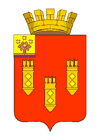 ЧУВАШСКАЯ РЕСПУБЛИКААДМИНИСТРАЦИЯ города Алатыря ПОСТАНОВЛЕНИЕ«20»  __ноября_ 2023 г. № 1014г. АлатырьУТВЕРЖДЕНА                                                              постановлением администрации                                                                города Алатыря Чувашской Республики  от «___» __ноября__2023 г. № ____  Nп/пНаименование мероприятийСрок реализацииОтветственный исполнитель12341.Размещение и своевременная актуализация на официальном сайте администрации города Алатыря в сети «Интернет» нормативных правовых актов, муниципальных нормативных правовых актов или их отдельных частей, содержащих обязательные требования, требования, установленные муниципальными правовыми актами, оценка соблюдения которых является предметом муниципального контроля, а также текстов соответствующих нормативных правовых актовпостоянноВедущий специалист-эксперт сектора ЖКХ, транспорта и природопользования отдела архитектуры, градостроительства, транспорта, природопользования и жилищно-коммунального хозяйства администрации города Алатыря2.Информирование подконтрольных субъектов по вопросам соблюдения обязательных требований, установленных муниципальными правовыми актами на официальном сайте администрации города Алатыря в сети «Интернет»по мере необходимостиВедущий специалист-эксперт сектора ЖКХ, транспорта и природопользования отдела архитектуры, градостроительства, транспорта, природопользования и жилищно-коммунального хозяйства администрации города Алатыря3.Обобщение практики осуществления муниципального контроля и размещение на официальном сайте администрации Алатыря в сети «Интернет» соответствующих обобщенийодин раз в годВедущий специалист-эксперт сектора ЖКХ, транспорта и природопользования отдела архитектуры, градостроительства, транспорта, природопользования и жилищно-коммунального хозяйства администрации города Алатыря4.Выдача предостережений о недопустимости нарушения обязательных требований, в соответствии с частями 5 - 7 статьи 8.2 Федерального закона от 26.12.2008 N 294-ФЗ «О защите прав юридических лиц и индивидуальных предпринимателей при осуществлении государственного контроля (надзора) и муниципального контроля», если иной порядок не установлен федеральным закономпо мере необходимостиВедущий специалист-эксперт сектора ЖКХ, транспорта и природопользования отдела архитектуры, градостроительства, транспорта, природопользования и жилищно-коммунального хозяйства администрации города Алатыря5.Подготовка и представление для утверждения программы профилактики нарушений плановый период 2025 годдо 1 декабря 2024 годаВедущий специалист-эксперт сектора ЖКХ, транспорта и природопользования отдела архитектуры, градостроительства, транспорта, природопользования и жилищно-коммунального хозяйства администрации города Алатыря6.Консультирование (по телефону) подконтрольных субъектов по вопросам соблюдения обязательных требованийсогласно установленному графику (режиму) работыВедущий специалист-эксперт сектора ЖКХ, транспорта и природопользования отдела архитектуры, градостроительства, транспорта, природопользования и жилищно-коммунального хозяйства администрации города АлатыряNп/пНаименование показателейМетодика расчета показателяБазовый период (целевые значения предшествующего года)Целевое значение на 2024 год123451.Количество проведенных профилактических мероприятийпоказатель имеет абсолютное значение002.Количество субъектов, в отношении которых проведены профилактические мероприятияпоказатель имеет абсолютное значение00